 АДМИНИСТРАЦИЯ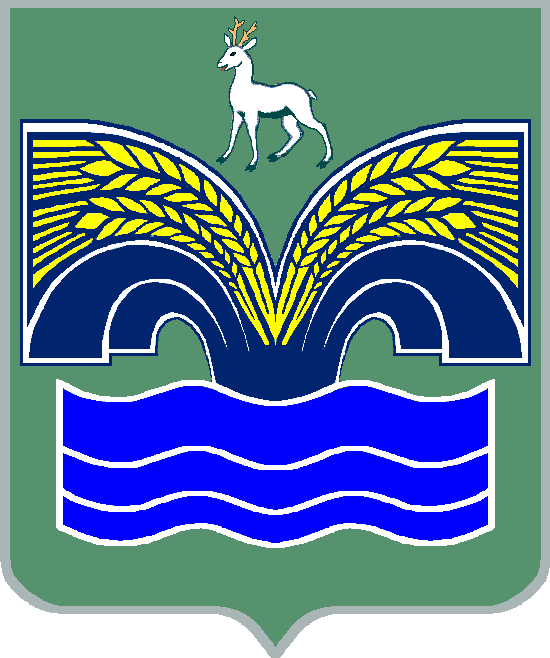 МУНИЦИПАЛЬНОГО РАЙОНА КРАСНОЯРСКИЙСАМАРСКОЙ ОБЛАСТИРАСПОРЯЖЕНИЕот  22.09.2021  № 342-рО внесении изменений в План-график проведения публичных обсуждений правоприменительной практики в администрации муниципального района Красноярский Самарской области по видам муниципального контроля на 2021 год, утвержденный распоряжением администрации муниципального района Красноярский Самарской области от 15.01.2021 № 8-р В связи с кадровыми изменениями, в соответствии с п. 3 ч. 4 ст. 36 Федерального закона от 06.10.2003 №131-ФЗ «Об общих принципах организации местного самоуправления в Российской Федерации», п. 5     ст. 44 Устава муниципального района Красноярский Самарской области, принятого решением Собрания представителей муниципального района Красноярский Самарской области от 14.05.2015 № 20-СП, в целях обеспечения реализации плана мероприятий («дорожной карты») по совершенствованию муниципального контроля (надзора) в Самарской области, для обеспечения обратной связи с подконтрольными субъектами и эффективного целенаправленного информирования подконтрольных субъектов по вопросам соблюдения обязательных требований,1. Внести изменения в План–график проведения публичных обсуждений правоприменительной практики в администрации муниципального района Красноярский Самарской области по видам муниципального контроля на 2021 год, утвержденный распоряжением администрации муниципального района Красноярский Самарской области от 15.01.2021 № 8-р (с изменениями от 30.07.2021 № 282-р), согласно приложению к настоящему распоряжению.2. Признать утратившим силу распоряжение администрации муниципального района Красноярский Самарской области от 30.07.2021           № 282-р «О   внесении изменений в План-график проведения публичных обсуждений правоприменительной практики в администрации муниципального района Красноярский Самарской области по видам муниципального контроля на 2021 год, утвержденный распоряжением администрации муниципального района Красноярский Самарской области от 15.01.2021 № 8-р».3. Опубликовать настоящее распоряжение в газете «Красноярский вестник» и разместить на официальном сайте администрации муниципального района Красноярский Самарской области в сети Интернет в разделе «Контрольно-надзорная деятельность».4. Настоящее распоряжение вступает в силу со дня его официального опубликования.Глава района                                                                               М.В.БелоусовМинченя 21526                                                                                        УТВЕРЖДЕН                                                                          распоряжением администрации                                                                                муниципального района                                                                      Красноярский Самарской области                                                                                 от 22.09.2021   № 342-рПлан-график проведения публичных обсуждений правоприменительной практики в администрации муниципального района Красноярский Самарской области по видаммуниципального контроля на 2021 год№п/пНаименование вида муниципального контроляНаименование отраслевого (функционального) органа, структурного подразделения или должностного лица, ответственного за проведение муниципального контроляДата проведения публичный обсуждений1.Муниципальный контроль  на автомобильном транспорте, городском наземном электрическом транспорте и в дорожном хозяйстве вне границ населенных пунктов в границах муниципального района Красноярский Самарской областиКонтрольное управление администрации муниципального района Красноярский Самарской областифевраль 2021 года август 2021 года2.Муниципальный жилищный контрольКонтрольное управление администрации муниципального района Красноярский Самарской областимарт 2021 годаоктябрь 2021 года3.Муниципальный земельный контрольКонтрольное управление администрации муниципального района Красноярский Самарской областиапрель 2021 годаноябрь 2021 года